Name _______________________________________				Date __________Friday Review Honors Math 6 > Due:  Monday, October 1st   			Grade _________Directions:  Solve ALL problems on lined paper.  Show your work for each problem.  Write your final answer on the spaces provided on this worksheet.  You may NOT use a calculator!!  Solve.  1.	18.23 + 52.58					 1.	____________________________2.	14 + (19-3) × 6				                2.	____________________________3.	2  + 		 		                              3.	____________________________Round to the given place value.4.	24.098	-hundredth  		                               4.	____________________________5.	0.663 – whole number   	                               5.	____________________________6.	11.439 - tenth			                               6.	_____________________________Find the area.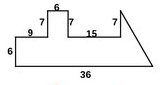 7.                                                                                                        7.       _____________________________8.  What is the area of a triangle with the vertices               8.      _____________________________(4,5), (8, 5) and (4,0)?9)  What are the missing coordinates of a rectangle           9.       _____________________________with vertices (-2, 0), (-2, 5) and (4, 0)?10) What is the height of a parallelogram that has             10.    ______________________________A base of 18 cm and an area of 126 square cm?